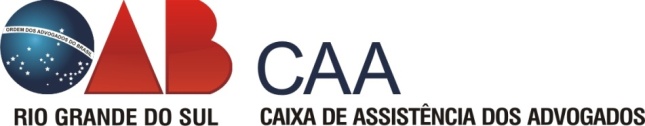 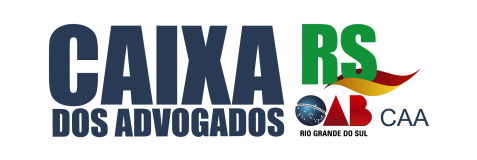 FORMULÁRIO PARA EXCLUSÃO DE DEPENDENTES NA CAA/RSNome completo do Advogado:________________________________________________________Número da OAB/RS: _______________________E-mail___________________________________Telefone de contato: (   ) ______________________ Celular:(   ) ____________________________Endereço:________________________________________________________________________Cidade:_____________________________REQUEIRO A EXCLUSÃO DOS SEGUINTES DEPENDENTES:Nome:___________________________________________________________________________Motivo da Exclusão:__________________________________________________________________________________________________________________________________________________________________________________________________________________________________________.Termos em que, P. Deferimento.___________________ ,_____de_                  de 20__.______________________________________________________________________Assinatura do Advogado